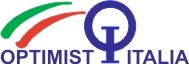 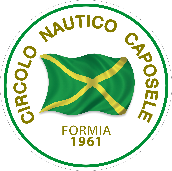 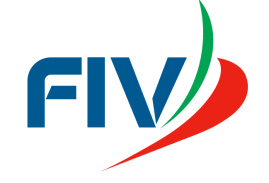 1^ PROVA CAMPIONATO ZONALE IV ZONA 20181^ PROVA TROFEO OPTIKIDS 2018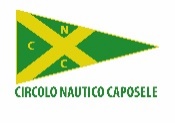      Formia, 17-18 Febbraio 2018 - BANDO DI REGATACOMITATO ORGANIZZATORE: Circolo Nautico Caposele- Via Porto Caposele 37- 04023 Formia Lt- 0771 324567- 3245451814 - www.cncaposele.it - race@cncaposele.itREGOLE: Le regate saranno disputate applicando le regole come definite nel Regolamento di Regata World Sailing 2017-2020 (RRS), la Normativa F.I.V. per l’attività sportiva nazionale 2018, il Regolamento del Campionato zonale derive IV Zona. In caso di conflitto tra il Bando di Regata e le Istruzioni di Regata, prevarranno le Istruzioni di Regata.Si applicherà l’appendice “P” del RRS (penalità immediate per la regola 42).AMMISSIONE: La regata è aperta ai timonieri nati negli anni: 2003-2004-2005-2006 (categoria Juniores)- 2007-2008-2009 (categoria Cadetti) - La regata è valida, come da normativa FIV, per il Campionato Zonale limitatamente alla categoria Juniores. La regata è valida per l’assegnazione del Trofeo Optikids, promosso dalla classe e riservato alla categoria Cadetti.I timonieri eleggibili possono iscriversi compilando e presentando alla Segreteria del Comitato Organizzatore il modulo di iscrizione, la tessera FIV valida per l’anno in corso e completa dell’indicazione della visita medica con data di scadenza, il certificato di assicurazione per Responsabilità Civile della barca con il massimale minimo previsto dalla normativa FIV (€ 1.500.000,00), il certificato di stazza e la richiesta tassa di iscrizione. I concorrenti dovranno essere in regola anche con l'iscrizione alla Classe per l’anno 2018. La predetta documentazione dovrà essere esibita alla Segreteria di Regata al momento del perfezionamento dell'iscrizione che avrà facoltà di richiederne e trattenerne copia.PUBBLICITÀ: Ai partecipanti potrà essere richiesto di esporre loghi pubblicitari forniti dall’Organizzazione da applicare sul mascone di dritta e di sinistra ed un adesivo numerato da applicare sullo specchio di prua e sul carrellino di alaggio. La pubblicità individuale è regolata dalle regole di classe.ISCRIZIONI: Le preiscrizioni sono OBBLIGATORIE e dovranno pervenire alla Segreteria del Comitato Organizzatore compilando il modulo di iscrizione tramite il sito internet Le preiscrizioni dovranno essere fatte obbligatoriamente dal sito www.cncaposele.it, nell’area riservata alla regata compilando preferibilmente il modulo online o scaricando il modulo sul sito e inviandolo compilato a race@cncaposele.it  o via fax allo 0771324567 entro le 24.00 del 15 febbraio, è preferibile anticipare i documenti con la preiscrizione allegandoli al modulo online o alla mail. Le preiscrizioni andranno effettuate entro le ore 24.00 del 15 febbraio 2018. La tassa di iscrizione alla regata è di € 30,00 per gli juniores e € 20,00 per i cadetti. Le iscrizioni andranno perfezionate entro le ore 10.30 del 17 febbraio 2018. La tassa di iscrizione sarà di € 50,00 per i concorrenti che non avranno fatto la preiscrizione e l’ammissione alla regata è a discrezione del Comitato Organizzatore. La tassa di iscrizione dovrà essere pagata preferibilmente con bonifico bancario al Circolo Nautico Caposele – causale zonale optimist n.velico………- Iban: IT17P0537273980000011000660, anticipare se possibile il bonifico via mail a race@cncaposele.it o via fax allo 0771324567,  nel caso non sia stato possibile anticiparlo portare una copia.  Apertura ufficiale della Segreteria di Regata ore 08.30 del 17.2.2018.PROGRAMMA DELLA REGATA: La regata si svolgerà nello specchio di mare antistante il porto di Caposele con il seguente programma:    17.2.2018 – Ore 11.00 raduno timonieri e inizio Skipper MeetingIl segnale di avviso della prima prova sarà dato alle ore 12.00 del 17.2.2018.Per le giornate successive l’orario del segnale di avviso sarà oggetto di specifico comunicato.    18.2.2018 – Prove – A seguire: PremiazioneNessun segnale di Avviso potrà essere dato oltre le ore 16.00 dell'ultimo giorno di regata ad eccezione di quella categoria che corre con il sistema a batteria per la quale, se una batteria partirà entro il tempo limite,l'ultima batteria dovrà partire entro 30 minuti  dalla scadenza del  tempo limite. La premiazione sarà effettuata appena possibile al termine della manifestazione. Verranno disputate 6 prove sia per la categoria Juniores che per quella dei Cadetti. Non potranno essere corse più di 3 prove al giorno sia per gli Juniores che per i Cadetti. La serie è completa con qualsiasi numero di prove corseISTRUZIONI DI REGATA: Le Istruzioni di Regata saranno a disposizione degli iscritti dall’apertura ufficiale della segreteria di regata.PUNTEGGIO E PREMI: Sarà applicato il “Sistema del Punteggio Minimo” descritto nell’Appendice A del RRS. E' previsto uno scarto al compimento della quarta prova.Saranno premiati:1° 2° 3°	classificato Juniores maschile;1a 2a  3a	classificata  Juniores  femminile;1° 2° 3°	classificato Cadetti maschile;1a 2a 3a	classificata  Cadetti  femminile;Il Comitato Organizzatore si riserva di definire ulteriori premi speciali.CONTROLLI DI STAZZA: Scafo, vele, attrezzature ed equipaggiamento utilizzati durante la regata dovranno essere già stazzati (non si potrà sostituire la vela senza autorizzazione del CdR). Controlli di stazza potranno essere effettuati durante i giorni di regata. Le barche dovranno correre con il numero velico risultante sul certificato di stazza; eventuali cambiamenti dovranno essere autorizzati per iscritto dal C.d.R.ALLENATORI: Tutti gli Allenatori dovranno accreditarsi compilando il modulo di registrazione disponibile presso la Segreteria di Regata, dichiarando le caratteristiche del proprio mezzo di assistenza e l’accettazione delle “regole per le barche di assistenza degli Allenatori” descritte nelle Istruzioni di Regata. Gli allenatori ed accompagnatori ufficiali accreditati saranno soggetti alle direttive tecniche e disciplinari del CdR e del CpP che potrà revocare il permesso di presenza sul campo di regata.RESPONSABILITÀ: Come da regola fondamentale 4, i partecipanti alla regata di cui al presente Bando prendono parte alla stessa sotto la loro piena ed esclusiva responsabilità, i Concorrenti, o chi ne esercita la potestà genitoriale, sono gli unici responsabili per la decisione di prendere parte o di continuare la regata. Gli Organizzatori declinano ogni e qualsiasi responsabilità per danni che possono subire persone e/o cose, sia in terra che in acqua, in conseguenza della loro partecipazione alla regata di cui al presente Bando di Regata. Gli accompagnatori ed i tecnici responsabili dei timonieri affidati alle loro cure dovranno valutare in base alle capacità dei timonieri, alla forza del vento, allo stato del mare, alle previsioni meteorologiche ed a tutto quanto altro deve essere previsto da un buon marinaio, se le condizioni sono adeguate alle loro capacità di uscire in mare e partecipare alla regata, di continuarla ovvero di rinunciare.DIRITTI FOTOGRAFICI E/O TELEVISIVI: I Concorrenti concedono pieno diritto e permesso al Comitato Organizzatore di pubblicare e/o trasmettere tramite qualsiasi mezzo mediatico, ogni fotografia o ripresa filmata di persone o barche durante l’evento, inclusi ma non limitati a, spot pubblicitari televisivi e tutto quanto possa essere usato per i propri scopi editoriali o pubblicitari o per informazioni stampate.LOGISTICA - INFORMAZIONI UTILI - ALBERGHI CONVENZIONATI: Tutte le indicazioni sulla logistica a terra, convenzioni, servizi ed eventi collaterali per atleti, allenatori ed accompagnatori saranno fornite tramite sul sito del Circolo Nautico Caposele: wwwcncaposele.it  Per il pernottamento è attiva una convenzione con il centro CONI di Formia Per informazioni e prenotazioni,tel: 0771 32191, email: cpoformia@coni.it. E’ stata stipulata apposita convenzione con il Tour operator Spirit of Travel riservata agli iscritti alla manifestazione per informazioni logistiche: Hotels, Residences, B&B, potrà essere consultato il sito ufficiale del tour operator Spirit of Travel tour operator. Per gli atleti e gli accompagnatori sono previste tariffe agevolate rispetto ai prezzi presenti sul sito www.spiritoftravel.it. Per info e prenotazioni è possibile telefonare dal lunedì al venerdì in orario di ufficio allo 0771 269288 o scrivere all’indirizzo e- mail:booking@spiritoftravel.it.